Obec Žimutice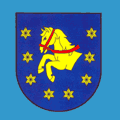 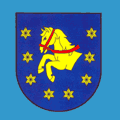 Žimutice 44, 373 66  Žimutice  IČ: 245763	tel./fax: 385 737 041, mbt. 724 074 355 www.zimutice.cz , e-mail: ou@zimutice.cz                                       Z  Á  P  I  Sz XII. zasedání Obecního zastupitelstva Žimutice, konaného dne 27. března 2017 od 18,30 hod v zasedací místnosti OÚ v ŽimuticíchProgram:    1.  Zahájení    2.  Kontrola plnění usnesení z XI. zasedání obecního zastupitelstva
    3.  Zpráva o činnosti rady obce, finančního a kontrolního výboru    4.  Hospodaření Obce Žimutice za rok 2016
    5.  Rozpočtové opatření č. 2
    6.  Projednání zadání změny č. 5 ÚPO Žimutice
    7.  Prodej obecního majetku
    8.  Nákup pozemku
    9.  Diskuse
  10.  Usnesení a závěr1.Zahájení
Zasedání obecního zastupitelstva zahájil a řídil starosta obce Zdeněk Šálený. Konstatoval, že
je přítomno 10 z 15ti členného zastupitelstva. Omluvena je Tereza Tajrychová a Jiří Florián ze Žimutic, Miroslav Michalec ze Smilovic, Milan Hajný z Tuchonic. Ladislav Hauerland oznámil, že se zasedání zúčastní, ale přijde později (příchod v 19,45 hod). Zastupitelé k programu neměli připomínky. 
Usnesení č. 122/2017-12
Zastupitelstvo Obce Žimutice schvaluje program 12. zasedání Zastupitelstva Obce Žimutice konaného dne 27. 3. 2017Výsledek hlasování: Pro 10 Proti 0 Zdrželi se 0Usnesení č. 122 bylo schválenoDále starosta obce navrhl ke schválení:
-návrhovou komisi ve složení: předseda Zdeněk Fořt, členové Jiří Lukášek a Zdeněk Rada 
Usnesení č. 123/2017-12
Zastupitelstvo Obce Žimutice volí  návrhovou komisi: předsedu Zdeňka Fořta, členy
Jiřího Lukáška a Zdeňka Radu Výsledek hlasování: Pro 10 Proti 0 Zdržel 0
Usnesení č. 123 bylo schválenoStarosta obce určil ověřovatelem zápisu Jana Peterku a Miloslava Panského. Zapisovatelem určil  Zdeňka Floriána.                                                                                                                                                                                                                                                                                                                                                                                                                                                                                                                                                                                                                                                                                                                                                                                                                                                                                                                                                                                                                                                                                                                                                                                                                                                                                                                                                                                                                                                                                                                                                                                                                                                                                                                                                                                                                                                                                                                                                                                                                                                                                                                                                                                                                                                                                                                                                                                                                                                                                                                                                                                                                                                                                                                                                                                                                                                                                                                                                                                                                                                                                                                                                                                                                                                                                                                                                                                                                                                                                                                                                                                                                                                                                                                                                                                                                                                                                                                                                                                                                                                                                                                                                                                                                                                                                                                                                                                                                                                                                                                                                                                                                                                                                                                                                                                                                                                                                                                                                                                                                                                                                                                                                                       Usnesení č. 124/2017-12Starosta Obce Žimutice určuje ověřovatele zápisu Jana Peterku a Miloslava Panského. Zapisovatele určuje Zdeňka Floriána.
2. Kontrola plnění usnesení z XI. zasedání obecního zastupitelstvaKontrolu plnění usnesení  z XI. zasedání obecního zastupitelstva provedl starosta obce Zdeněk Šálený. Byl uskutečněn prodej stavebního pozemku v lokalitě ze Žimutic na Hrůšov panu Marku Švecovi. Bylo jednáno o koupi pozemků rodiny Slámů. Tato koupě se má v brzské době uskutečnit.3. Zpráva o činnosti Rady obce Žimutice, Finančního a Kontrolního výboru Obce Žimutice za I. Q 2017 
Zprávu o činnosti rady obce č. 43 - 47 přednesl místostarosta obce Miloslav Panský. Zastupitelé zprávu o činnosti Rady Obce Žimutice přijali bez připomínek.
Zpráva o činnosti finančního výboru
Zprávu o činnosti finančního výboru přednesl starosta obce. Finanční výbor provedl část inventur. Ve vybraných inventurních komisích se inventury zúčastnil člen Finančního výboru. Dále finanční výbor projednal hospodaření obce k 31. 12. 2016. Obec Žimutice měla k 31. 12. 2016 na svých bankovních účtech celkem 6 milionů 220 tisíc 585 Kč. Proti roku 2015 je na bankovních účtech více o 687.150 Kč. Finanční úřad zaslal celkem obci za rok 2016 8.991.502 Kč, v roce 2015 to bylo 8.392.891 Kč, což je o 598.611 Kč méně, v roce 2014 bylo zasláno 7.849.576 Kč, tj. o 1.141.926 Kč méně než v roce 2016.
Obec schválený rozpočet 10.300.000 Kč dvanácti rozpočtovými změnami zvýšila na 12.422.000 Kč, zvýšení o 2.122.000 Kč, na 120,60 %. Obec dosáhla příjmů ve výši 12.407.252 Kč. Na upravený rozpočet plnění na 99,96 %.
Výdaje obce za rok 2016 na upravený rozpočet byly čerpány ve výši 94,35 %, tj. 11.720.102 Kč. Jak je vidět, příjmy obce jsou vyšší jak výdaje o 687.150 Kč.Dotace přišly na volby ve výši 154.000 Kč, bylo vyčerpáno 95.331 Kč, nevyčerpané prostředky budou zaslány zpět v roce 2017 ve výši 58.669 Kč. Další dotace jsou na školství a správu obce – ve výši 108.400 Kč . Dotace od Jihočeského kraje ve výši 343.676 Kč byly čerpány takto: - oprava silnice Sobětice 210.000 Kč, vybavení jednotky SDH Žimutice 50.000 Kč, oprava rybníku v Třitimi 83.676 Kč.
Přímo na obci bylo vybráno za komunální odpad 295.621 Kč, poplatky ze psů – 4.750 Kč, správní poplatky 10.100 Kč (ověřování podpisů a listin, poplatky trvalý pobyt atd), celkem
310.471 Kč.Dalším nejdůležitějším příjmem, mimo příjmů od finančního úřadu, je příjem z lesa ve výši 783.060 Kč (v této částce je DPH, kterou obec musí odvézt finančnímu úřadu ve výši
135.903 Kč). Většími příjmy dále jsou příjmy z pronájmu pozemků ve výši 359.066 Kč, příjmy z nájmu obecních bytů – 238.153 Kč, příjmy z prodeje pozemků – 383.275 Kč. Nesmí se opomenout dar „Nadace ČEZ“ na okna ve škole v Žimuticích ve výši 140.000 Kč.Výdaje jsou největší  u obecního lesa, kdy na mzdy a odvody z mezd bylo vyplaceno 241,674 Kč a nakoupeny služby pro les za 213.820 Kč. Na školu bylo vynaloženo 918.358 Kč.  Opravy byly ve škole za 413.962 Kč, elektřina za 53.617 Kč, neinvestiční příspěvky na provoz za 297.484 Kč.Na opravy kulturních domů bylo vynaloženo 134.416 Kč. Výstavba sportovního a kulturního centra nás v roce 2016 vyšla na 1.353.855 Kč, tělovýchova na 142.234 Kč, kultura – v tom taky všechny akce pro děti + knihovny – celkem 326.752 Kč.
Náklady na obecní byty nás vyšly na 99.404 Kč. Elektřina u veřejného osvětlení byla za 130.422 Kč a opravy veřejného osvětlení za 173.128 Kč. U komunálních služeb byl největší výdaj na nákup služeb – 417.697 Kč, neinvestiční transfery obyvatelstvu – příspěvky na obědy seniorům, příspěvek na děti v základní škole, doprava dětí do základní školy -  vše ve výši 161.179 Kč. Sběr a svoz komunálního odpadu nás vyšel na 563.198 Kč, z toho nákup popelnic a pytlů ve výši 27.579 Kč. Oprava rybníka Třitim byla 241.320 Kč. Ve veřejné zeleni byly největší výdaje u nákupu služeb – výše 262.916 Kč. Požární ochrana také nebyla zanedbána. Výše 1.054.307 Kč hovoří za vše. Největší výdaj zde byl nákup hasičského auta do Žimutic ve výši 599.999 Kč. Na zastupitele bylo vynaloženo 964.582 Kč a na správu celkem 1.005.321 Kč. Daně – hlavně DPH, jsme odvedli ve výši 594.478 Kč.Zpráva o činnosti kontrolního výboru
Kontrolní výbor za své schůzi projednal zápisy z Rady Obce Žimutice č. 43 až 47 a provedl namátkovou kontrolu účetních dokladů za měsíce prosinec 2016, leden a únor 2017.
Na 43. schůzi rady byl schválen nákup asfaltové drtě ve výši 500 tun od SÚS České Budějovice. KV směřuje k využití tohoto množství. Podle starosty obce za nízkou cenu je třeba nakoupit i toto množství, oprav silnic je mnoho. Dále byla podaná žádost obcí na dotaci na rekonstrukci a doplnění dvou dětských hřišť. Podle KV by mělo být zrekonstruováno jedno hřiště a zbytek peněz využit na budovu základní školy. Škola využívá obě hřiště a je třeba obnovit herní prvky, škola bude postupně opravena, ale na půdě školy vzhledem k výšce střechy není možná přístavba – tolik starosta obce. KV – nákup nářezového stroje – odpověď starosty – do prodejny Žimutice, starý stroj byl opotřebovaný. KV – faktury za vytápění obecní budovy jsou pronajímatelům nízké, zda se také počítá ve fakturách s opotřebením kotle a dalších zařízení. Odpověď starosty – fakturuje se jenom cena spotřebovaného plynu, celá záležitost se dá do jednání Rady Obce Žimutice. Je možnost část těchto nákladů vytápění přefakturovat nájemcům.Po dalším vysvětlení a diskusi byla zpráva o činnosti Finančního a Kontrolního výboru Obce Žimutice za I. Q 2017 přijata bez dalších připomínek.4.  Hospodaření Obce Žimutice za rok 2016Hospodaření obce za rok 2016 bylo projednáno při seznámení s činností Finančního výboru obce. Starosta obce proto vyzdvihl výsledky hospodaření. Zastupitelé hospodaření Obce Žimutice za rok 2016 vzali na vědomí.5.  Rozpočtové opatření č. 2Starosta obce seznámil zastupitele s návrhem rozpočtového opatření č. 2. Po vysvětlení jednotlivých položek rozpočtového opatření č. 2 bylo schváleno jednomyslně. Usnesení č. 125/2017-12
Zastupitelstvo Obce Žimutice schvaluje rozpočtové opatření č. 2Výsledek hlasování: Pro 11 Proti 0 Zdržel 0
Usnesení č. 125 bylo schváleno6.  Projednání zadání změny č. 5 ÚPO Žimutice
Starosta seznámil zastupitele se změnou č. 5 územního plánu Obce Žimutice. Zastupitele obdrželi návrh zadání této změny. Po diskusi se změnou č. 5 ÚPO Žimutice souhlasili.
Usnesení č. 126/2017-12
Zastupitelstvo Obce Žimutice schvaluje zadání č. 5 UPO ŽimuticeVýsledek hlasování: Pro 11 Proti 0 Zdržel 0
Usnesení č. 126 bylo schváleno7.  Prodej obecního majetku
O prodej hasičského auta CAS RTHP požádal Jan Trajer z Trhových Svinů. SDH Žimutice navrhuje cenu 3 Kč/kg, Rada Obce Žimutice s touto cenou souhlasí. Po diskusi také zastupitelé tuto cenu jednomyslně schválili.
Usnesení č. 127/2017-12
Zastupitelstvo Obce Žimutice schvaluje prodej hasičského auta CAS 25 RTHP za cenu 3 Kč/kg Janu Trajerovi, Trhové Sviny 201Výsledek hlasování: Pro 11 Proti 0 Zdržel 0
Usnesení č. 127 bylo schváleno8. Nákup pozemku
Starosta seznámil zastupitele se záměrem obce vybudovat v osadě Krakovčice budovu občanské vybavenosti (z majetkových důvodů nelze rozšířit současnou hasičskou zbrojnici).  Schůze se pořádají v místnosti v požární zbrojnici, která je malá a nedostačující. Navrhl pro tuto stavbu zakoupit část pozemku 1454/4 a 2315/11 – cca 600 m2
za cenu 100 Kč/m2. Tento pozemek se nachází na návsi v Krakovčicích. Zastupitelé po dalším vysvětlení a diskusi tento nákup pozemku schválili.Usnesení č. 128/2017-12
Zastupitelstvo Obce Žimutice schvaluje nákup pozemku č. 1454/4 a 2315/11, cca 600 m2, za cenu 100 Kč/mVýsledek hlasování: Pro 11 Proti 0 Zdržel 0
Usnesení č. 128 bylo schváleno9. Diskuse
V diskusi vystoupil pan Ladislav Hauerland, uvedl špatný stav silnice ze Žimutic na Hrůšov. Vznikla velká diskuse o opravě silnic po zimě. Dále uvedl úpravu lip u Hrůšova – odpověď starosty – nebyla plošina, stromy se prořezávaly provizorně, bude napraveno. Josef Hajný – obsazování zájezdu do Bad Fussingu – podle pořadí, kdo se přihlásí dříve, další diskuse kolem pohostinství Pořežany a využívání kulturního domu v Pořežanech. Jan Čecháček otevřel diskusi kolem územního plánu Obce Žimutice, sestavování územního plánu. Starostou obce byly přítomným vysvětleny některé problémy spojené s územním plánem. Opět se rozproudila diskuse kolem územního plánu.10. Usnesení a závěrZdeněk Fořt přednesl usnesení z této schůze podle jednotlivých bodů. Hlasovalo se vždy 
přímo u jednotlivých bodů, proto se již k přijetí usnesení jako celku nehlasovalo.
Pan Zdeněk Šálený, starosta Obce Žimutice, poděkoval všem za účast a schůzi ve 20,30 hodin ukončil.Zapsal: Zdeněk FloriánOvěřovatelé zápisu:…………………………………………        …...........................................................
                        Jan Peterka                                                 Miloslav Panský